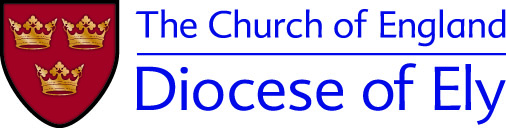 General parental permission form for children’s groups and activitiesThis form should be completed annually for all regular activities involving children/young people under 18 years. Title of Activity GroupUsual Activity of the GroupFull name of group/activity memberAddressTelephone no of parent/guardianMobile no of parent/guardianAdditional emergency contact tel.Any other information the group leader should know (medical/dietary etc)